Uwaga! Proszę o wysyłanie zdjęć z przerobionych prac plastycznych i kart pracy. Wszystkie zdjęcia będą umieszczane w teczkach dzieci. Jest to niezbędne do monitorowania realizacji podstawy programowej jak i postępów dzieci. Z góry dziękuję i życzę powodzenia Mail: dagmara-domanska@wp.plJęzyk angielski Delfiny, Motyle i KwiatyPropozycje zabaw i ćwiczeń na czas od 18.05.2020-22.05.2020Temat: Green and red lightZadanie 1. Śpiewanie piosenka „The wheels on the bus”Zadanie2 Sygnalizator(kolorwanka dostępna w załączniku). Pokazujemy dzieciom obrazek przedstawiający sygnalizator. Pytamy się dzieic What colour is this? This is red/yellow/ green. Później dzieci kolorują swój własny sygnalizator. Następnie mówimy:Traffic lights. Red light                                                 zakrywamy zielone światłoAnd green light                                                            zakrywamy czerwone światłoSygnalizacja świetlna. Czerwone światłoI zielone światłoShow me a red light.                                            Prosimy dzieci aby pokazały na swoich  Pokaż mi czerwone światło        Show me the green light                                      Sygnalizatorach odpowiednie światła.Pokaż mi zielone światłoLight, green light.                                         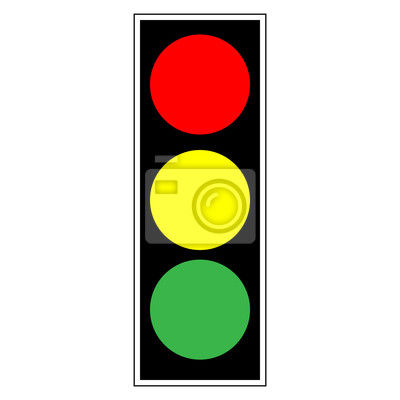 Zadanie 3. Włączamy nagranie Lights, zachęcamy dzieci do wspólnego pokazywania na swoich sygnalizatorach odpowiednich świateł i mówienia wiersza.I ride my little bike,When I see a green light.When red is at the top,I know that I must stop.Zadanie 4. Traffic in the town. Dziecko odnajduje na obrazku poszczególne przedmioty umieszczone w ramkach. Później rysuje tyle kropek/kresek ile jest na mapie miasta tych elementów.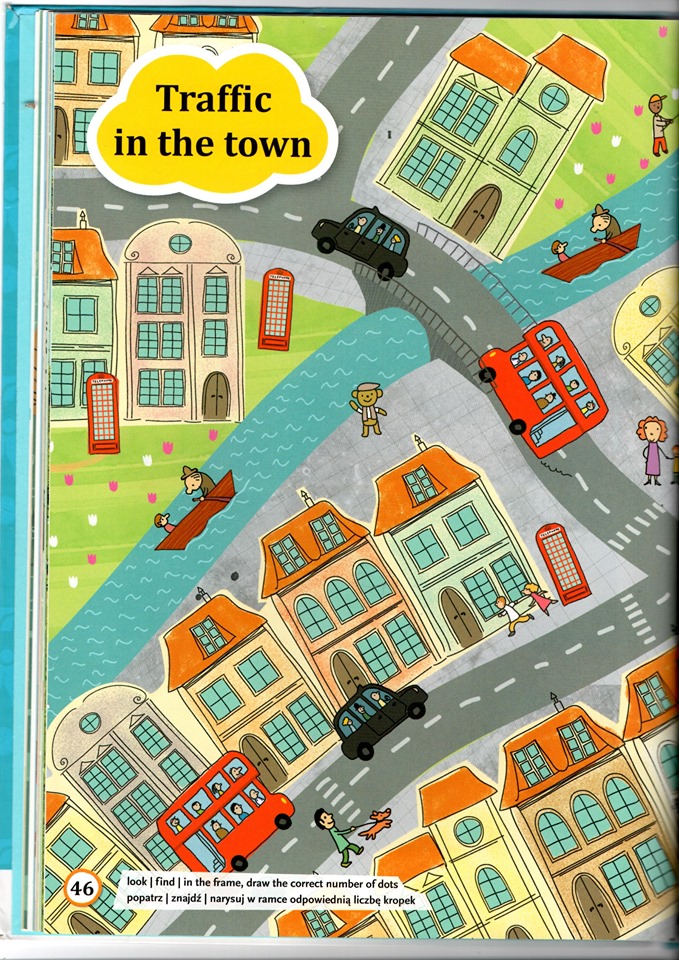 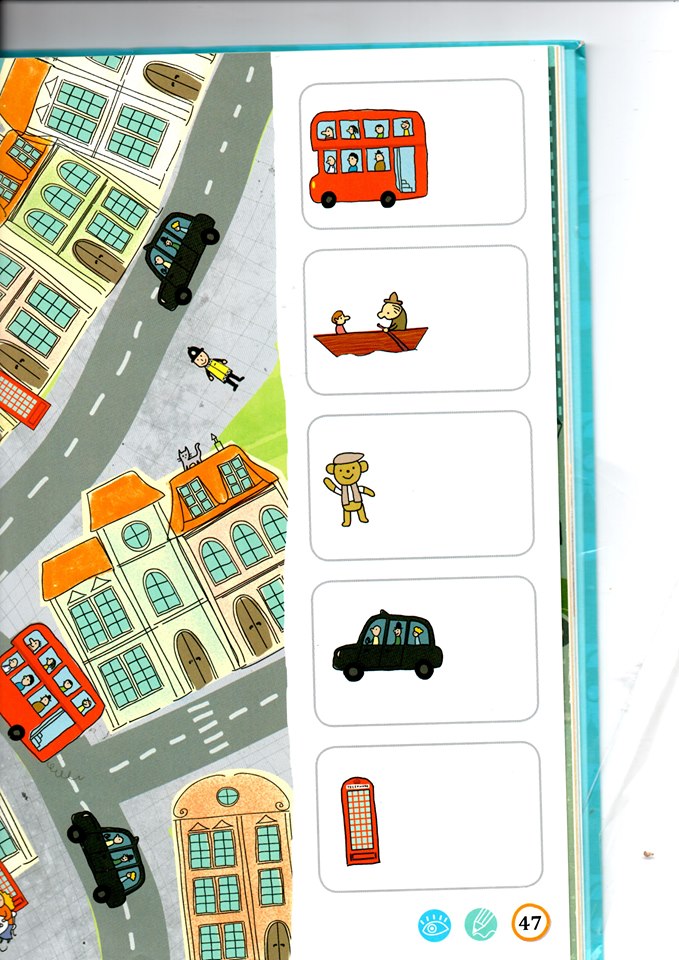 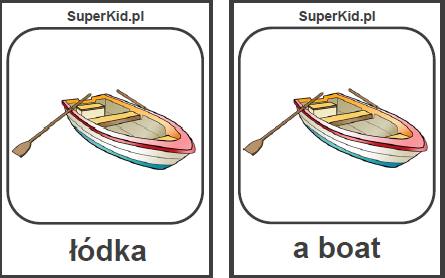 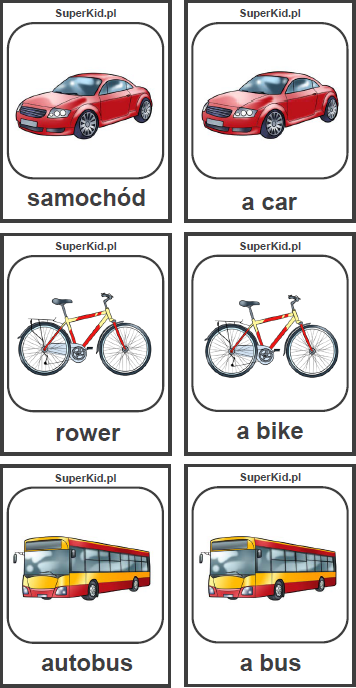 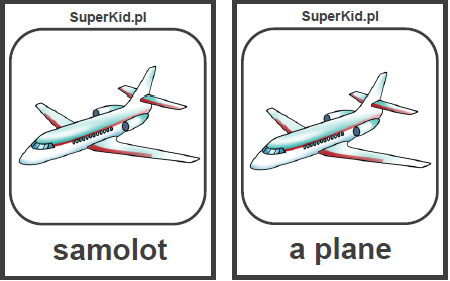 